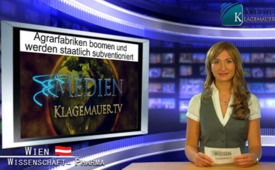 Agrarfabriken boomen und werden staatlich[...] subventioniert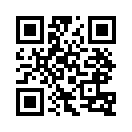 In vielen Regionen Deutschlands werden derzeit neue, immer größere Tierhaltungen gebaut oder bestehende Anlagen erweitert. […]In vielen Regionen Deutschlands werden derzeit neue, immer größere Tierhaltungen gebaut oder bestehende Anlagen erweitert. […] Die Tendenz geht dabei hin zu rasant steigenden Tierkonzentrationen in immer weniger agrarindustriellen Anlagen. Agrarfabriken mit Größenordnungen von rund 90.000 Schweinen, 800.000 Legehennen und 500.000 Masthähnchen befinden sich in Genehmigungsverfahren oder bereits in Betrieb. Mit Hilfe [und Geldern, Anm. Red.] der EU, der Bundes- und Landesregierungen sowie Verbänden der Agrar- und Ernährungsindustrie wachsen Tierhaltungskonzerne heran, deren Kern außerlandwirtschaftliche Investoren bilden. Landwirte [also die eigentlichen Fachleute, Anm. Red.] geraten dabei in die Rolle von abhängigen Lohnempfängern ohne Eigenständigkeit und Kontrolle über die Art der Tierhaltung und der Fütterung in ihren Ställen. […]“ So sterben kleine, handwerklich arbeitende landwirtschaftliche Betriebe aus.von OriginaltextQuellen:Forderungen des Netzwerkes „Bauernhöfe statt Agrarfabriken“ zur Eröffnung der 75. Internationalen Grünen Woche am  4.1.2010 in Berlin http://www.bund.net/fileadmin/bundnet/pdfs/landwirtschaft/20100114_landwirtschaft_bauernhoefe_statt_agrarfabriken_netzwerk.pdfDas könnte Sie auch interessieren:---Kla.TV – Die anderen Nachrichten ... frei – unabhängig – unzensiert ...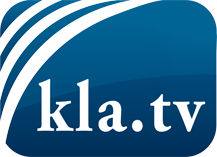 was die Medien nicht verschweigen sollten ...wenig Gehörtes vom Volk, für das Volk ...tägliche News ab 19:45 Uhr auf www.kla.tvDranbleiben lohnt sich!Kostenloses Abonnement mit wöchentlichen News per E-Mail erhalten Sie unter: www.kla.tv/aboSicherheitshinweis:Gegenstimmen werden leider immer weiter zensiert und unterdrückt. Solange wir nicht gemäß den Interessen und Ideologien der Systempresse berichten, müssen wir jederzeit damit rechnen, dass Vorwände gesucht werden, um Kla.TV zu sperren oder zu schaden.Vernetzen Sie sich darum heute noch internetunabhängig!
Klicken Sie hier: www.kla.tv/vernetzungLizenz:    Creative Commons-Lizenz mit Namensnennung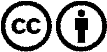 Verbreitung und Wiederaufbereitung ist mit Namensnennung erwünscht! Das Material darf jedoch nicht aus dem Kontext gerissen präsentiert werden. Mit öffentlichen Geldern (GEZ, Serafe, GIS, ...) finanzierte Institutionen ist die Verwendung ohne Rückfrage untersagt. Verstöße können strafrechtlich verfolgt werden.